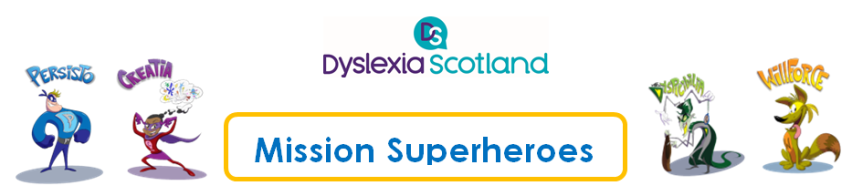 Workshop One (For teaching staff) – Session plan (55 minutes) How to use this presentation This presentation can contribute to continuing professional development and to school or service improvement. Suggestions for a 55-minute session are detailed below but this presentation can be used flexibly. Notes for each slide are available to download. Aims of the session To help staff to: Learn about the contents and resources contained in the Professional Learning Guide to the Ambassador outreach programmeUnderstand the Scottish policy context for Dyslexia and inclusive practice and the wide range of professional learning resources availableAgree the outcomes for the programme with teaching staff in your establishment or local authority and complete an initial questionnaire for monitoring purposes.Preparation The professional learning guide, presentation and accompanying notes Wifi access for the films included within the presentation Digital projector, screen, computer and speakers Flipchart, flipchart paper, coloured pens and pencilsFormat If the session is to be held with a staff group of around 12 or under, the group tasks can be whole staff tasks. For larger groups it is useful to subdivide into smaller groups for the activities. Suggested Timing of the Session (Total 55 minutes) Suggested Timing of the Session (Total 55 minutes) Suggested Timing of the Session (Total 55 minutes) SlidesFocus Minutes 1-6Introduction, background and contents of Guide57-9Scottish policy context: Dyslexia and inclusive practice1010-20Addressing Dyslexia Toolkit – overview of Toolkit’s sections and resources, including a short film which can be shown2020-26Free or low-cost resources on Toolkit and Professional learning modules1027Time for questions, agreement of intended outcomes in your school or local authority and completion of questionnaire10Total Total 55 minutes